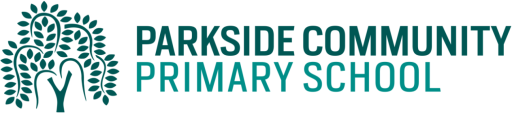 Dear Parents/Carers,As part of our standards cup, children will help their class to earn points by completing their homework.  The best way to help their class earn the points is to do their daily reading. Children must read to an adult and have their reading records signed daily.  In addition, children can select from a variety of other activities from the table below. Homework should be completed and recorded by the children themselves with some support if needed.These activities will be due by Friday 5th February.  The children are expected to complete at least 3 of these activities per half term but may complete more if they choose. Children are also able to log into Education City and Purple Mash through their Wonde password on a daily basis.  Thank you for supporting us with homework.Kind Regards, The Year 1 TeamActivity 1 (Geography)Write some facts about the United Kingdom (UK)Activity 2 (Geography)Design a new Flag for the UK.What does it represent?Activity 3 (Maths)Login online and complete Google classroom activities online.Activity 4 (English)Login online and complete Education city activities onlineActivity 5 (PE)Play some circle games with your family.Activity 6 (ART)Create some Winter art.Choose cool tones to give a colder feel to the piece.Activity 7 (Science)Go on a Winter walk. Spot signs of Winter from a window.Draw and label some things that you see.Activity 8 (PHSE)What are your dreams and goals for your future?Write a letter to your older self, describing your hopes for the future.Activity 9 (RE)What does ‘belonging’ look like in your family?What things do you do together?Activity 10An activity of your own choice